Grace Lutheran Church493 Forest Avenue, Glen Ellyn IL       630.469.1555 www.graceglenellyn.org13th Sunday after Pentecost        August 30, 2020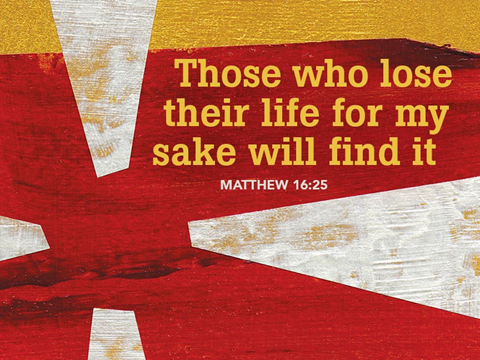 + Proclaim Christ   +   Build Community   +   + Serve Our Neighbors +IntroductionThe prophet Jeremiah speaks of the incurable wound of his suffering yet finds in God’s words the delight of his heart. When Peter doesn’t grasp Jesus’ words about suffering, Jesus tells the disciples they will find their lives in losing them. Such sacrificial love is described by Paul when he urges us to associate with the lowly and not repay evil with evil. In worship we gather as a community that we might offer ourselves for the sake of our suffering world.GatheringThe Holy Spirit calls us together as the people of God.Prelude Confession and ForgivenessAll may make the sign of the cross, the sign marked at baptism,as the worship leader begins.Blessed be the holy Trinity, ☩ one God, whose steadfast love is everlasting,whose faithfulness endures from generation to generation.Amen.Trusting in the mercy of God, let us confess our sin.Silence is kept for reflection.Reconciling God, we confess that we do not trust your abundance,and we deny your presence in our lives. We place our hope in ourselvesand rely on our own efforts. We fail to believe that you provide enough for all. We abuse your good creation for our own benefit. We fear difference and do not welcome others as you have welcomed us. We sin in thought, word, and deed.  By your grace, forgive us; through your love, renew us; and in your Spirit, lead us; so that we may live and serve you in newness of life. Amen.Beloved of God, by the radical abundance of divine mercy we have peace with God through ☩ Christ Jesus, through whom we have obtained grace upon grace. Our sins are forgiven. Let us live now in hope. For hope does not disappoint, because God’s love has been poured into our heartsthrough the Holy Spirit. Amen.Opening Hymn		Step by Step	Sing twice through after introduction.	Oh God, you are my God, and I will ever praise you.Oh God, you are my God, and I will ever praise you.I will seek you in the morning, and I will learn to walk in your ways.And step by step, you’ll lead me, and I will follow you all of my days.Greeting The grace of our Lord Jesus Christ, the love of God, and the communion of the Holy Spirit be with you all.  And also with you.			Prayer of the DayO God, we thank you for your Son, who chose the path of suffering for the sake of the world. Humble us by his example, point us to the path of obedience, and give us strength to follow your commands, through Jesus Christ, our Savior and Lord.Amen.WordGod speaks to us in scripture reading, preaching, and song.First Lesson		Jeremiah 15:15-21Jeremiah’s delight in the word of the Lord is contradicted by the heaviness of God’s hand upon him and God’s seeming unfaithfulness. God’s tough love to Jeremiah says that if he repents, he will be allowed to continue in his strenuous ministry. Jeremiah is strengthened by the simple words, “I am with you.”15O Lord, you know; remember me and visit me, and bring down retribution for me on my persecutors. In your forbearance do not take me away; know that on your account I suffer insult. 16Your words were found, and I ate them, and your words became to me a joy and the delight of my heart; for I am called by your name, O Lord, God of hosts. 17I did not sit in the company of merrymakers, nor did I rejoice; under the weight of your hand I sat alone, for you had filled me with indignation. 18Why is my pain unceasing, my wound incurable, refusing to be healed? Truly, you are to me like a deceitful brook, like waters that fail.

19Therefore thus says the Lord: If you turn back, I will take you back, and you shall stand before me. If you utter what is precious, and not what is worthless, you shall serve as my mouth. It is they who will turn to you, not you who will turn to them. 20And I will make you to this people a fortified wall of bronze; they will fight against you, but they shall not prevail over you, for I am with you to save you and deliver you, says the Lord. 21I will deliver you out of the hand of the wicked, and redeem you from the grasp of the ruthless.Word of God, Word of Life.   Thanks be to God.The Psalm	Read responsively by verse	Psalm 26:1-8Your love is before my eyes; I have walked faithfully with you. (Ps. 26:3) 1Give judgment for me, O Lord, for I have lived with integrity;
  I have trusted in the Lord and have not faltered.
 2Test me, O Lord, and try me;
  examine my heart and my mind.
 3For your steadfast love is before my eyes;
  I have walked faithfully with you.
 4I have not sat with the worthless,
  nor do I consort with the deceitful.  
 5I have hated the company of evildoers;
  I will not sit down with the wicked.
 6I will wash my hands in innocence, O Lord,
  that I may go in procession round your altar,
 7singing aloud a song of thanksgiving
  and recounting all your wonderful deeds.
 8Lord, I love the house in which you dwell
  and the place where your glory abides.Second Lesson                                                       	 	                 Romans 12:9-21Paul presents benchmarks for faithful relationships with Christians and non-Christians. Love is the unflagging standard of our behavior. When we encounter evil, we do not resort to its tactics but seek to overcome it with good. While Christians cannot control the actions and attitudes of others, we seek to live at peace with all people.9Let love be genuine; hate what is evil, hold fast to what is good; 10love one another with mutual affection; outdo one another in showing honor. 11Do not lag in zeal, be ardent in spirit, serve the Lord. 12Rejoice in hope, be patient in suffering, persevere in prayer. 13Contribute to the needs of the saints; extend hospitality to strangers.
  14Bless those who persecute you; bless and do not curse them. 15Rejoice with those who rejoice, weep with those who weep. 16Live in harmony with one another; do not be haughty, but associate with the lowly; do not claim to be wiser than you are. 17Do not repay anyone evil for evil, but take thought for what is noble in the sight of all. 18If it is possible, so far as it depends on you, live peaceably with all. 19Beloved, never avenge yourselves, but leave room for the wrath of God; for it is written, “Vengeance is mine, I will repay, says the Lord.” 20No, “if your enemies are hungry, feed them; if they are thirsty, give them something to drink; for by doing this you will heap burning coals on their heads.” 21Do not be overcome by evil, but overcome evil with good.Word of God, Word of Life.   Thanks be to God. Gospel Acclamation	Alleluia, Lord, to whom shall we go? You have the words of eternal life. Alleluia.	The holy Gospel according to Matthew.   Glory to you, O Lord.Gospel		Matthew 16:21-28After Peter confesses that Jesus is “the Messiah, the Son of the living God” (16:16), Jesus reveals the ultimate purpose of his ministry. These words prove hard to accept, even for a disciple whom Jesus has called a “rock.”21From that time on, [after Peter confessed that Jesus was the Messiah,] Jesus began to show his disciples that he must go to Jerusalem and undergo great suffering at the hands of the elders and chief priests and scribes, and be killed, and on the third day be raised. 22And Peter took him aside and began to rebuke him, saying, “God forbid it, Lord! This must never happen to you.” 23But he turned and said to Peter, “Get behind me, Satan! You are a stumbling block to me; for you are setting your mind not on divine things but on human things.”
  24Then Jesus told his disciples, “If any want to become my followers, let them deny themselves and take up their cross and follow me. 25For those who want to save their life will lose it, and those who lose their life for my sake will find it. 26For what will it profit them if they gain the whole world but forfeit their life? Or what will they give in return for their life?
  27“For the Son of Man is to come with his angels in the glory of his Father, and then he will repay everyone for what has been done. 28Truly I tell you, there are some standing here who will not taste death before they see the Son of Man coming in his kingdom.”The Gospel of the Lord.   Praise to you, O Christ. Sermon		The Rev. Melody EastmanApostles’ CreedWith the whole church, let us confess our faith. I believe in God, the Father almighty, creator of heaven and earth. I believe in Jesus Christ, God's only Son, our Lord, who was conceived by the Holy Spirit, born of the virgin Mary, suffered under Pontius Pilate, was crucified, died, and was buried; he descended to the dead. On the third day he rose again; he ascended into heaven, he is seated at the right hand of the Father, and he will come to judge the living and the dead. I believe in the Holy Spirit, the holy catholic church, the communion of saints, the forgiveness of sins, the resurrection of the body, and the life everlasting. Amen.Prayers of Intercession Confident of your care and helped by the Holy Spirit, we pray for the church, the world, and all who are in need.A brief silence.God of faithfulness, you bid your people to follow Jesus. Set the mind of your church on divine things. Grant us trust in you, that we lose our lives for the sake of Christ and thereby discover joy in life through him. Lord, in your mercy,hear our prayer.God of wonder, the earth is yours and all that is in it. Heal your creation and give us eyes to see the world as you do. As the seasons change, pattern the rhythm of our lives in harmony with all creation. Support those battling wildfires in California, and sustain those who have suffered loss. Lord, in your mercy,hear our prayer.God of all nations, you call us to live peaceably with all. Be with all seeking justice, especially the people of Kenosha. Again, give your aid to those who have suffered loss. Work miracles of restoration in communities and people broken by racism. Uphold and protect police who strive to do what is good and right for the sake of the neighborhoods they serve. Give us ears to hear one another, even those we name as enemies. Fill all leaders with mercy and understanding, that they advocate and genuinely care for those who are poor and most vulnerable in their communities. Lord, in your mercy,hear our prayer.God of salvation, you promise to deliver us. Give those who suffer a strong sense of your presence and love. Accompany those who are uncertain, raise the spirits of those who are despairing, and heal the sick, especially Marilyn, Dorothy, Sigrid, Chris, Anita, Evelyn, Carol, Norma, Dorothy, and those we name before you now…. Lord, in your mercy,hear our prayer.Be with all who celebrate and increase their joy, especially Paul and JoAnn Griffin as they celebrate their 60th wedding anniversary. Lord, in your mercy, hear our prayer.God of community, you call us to rejoice in hope, be patient in suffering, and persevere in prayer. Make our congregation a workshop of your love. When we quarrel, bring reconciliation. Help us overcome evil with good. Lord, in your mercy,hear our prayer.Here other intercessions may be offered.God of all grace, you give us everlasting life. In love we recall your holy ones who now live in your undying light. In our remembering, give us a foretaste of the feast to come. Lord, in your mercy,hear our prayer.In the certain hope that nothing can separate us from your love, we offer these prayers to you; through Jesus Christ our Lord. Amen.(If your House Church is celebrating Communion, refer to that liturgy here.)The Lord’s Prayer Ecumenical VersionGathered into one by the Holy Spirit, let us pray as Jesus taught us.Our Father in heaven, hallowed be your name, your kingdom come, your will be done, on earth as in heaven. Give us today our daily bread. Forgive us our sins as we forgive those who sin against us.  Save us from the time of trial and deliver us from evil.  For the kingdom, the power and the glory are yours, now and forever. Amen.SendingGod blesses us and sends us in mission to the world.BlessingNeither death, nor life, nor angels, nor rulers, nor things present, nor things to come, nor powers, nor height, nor depth, nor anything else in all creation, will be able to separate us from the love of God in Christ Jesus. God, the creator, ☩ Jesus, the Christ, and the Holy Spirit, the comforter, bless us and keep us in eternal love. Amen.Sending Hymn 	ELW # 809	Send Me, Lord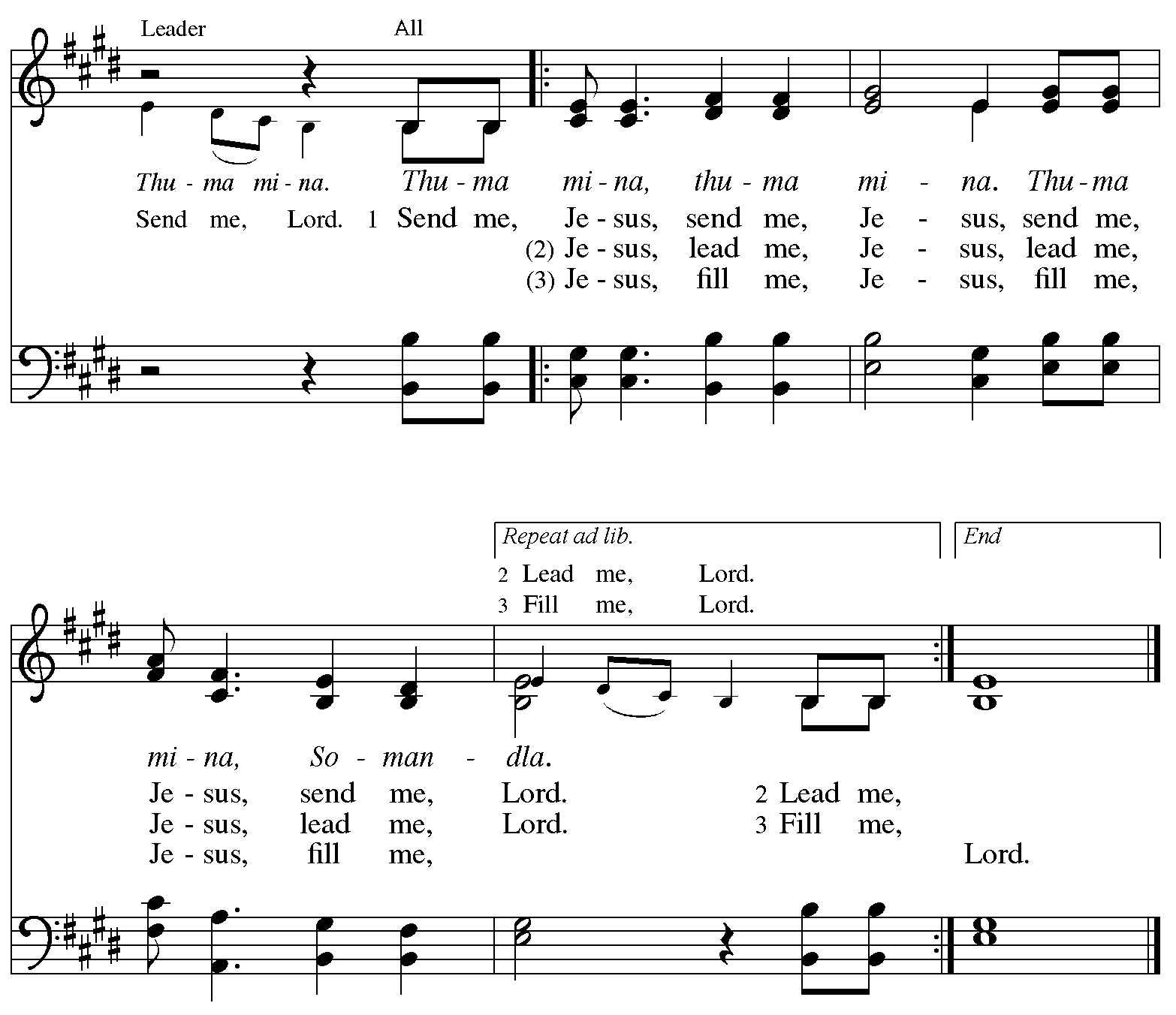 Sent to the WorldGo in peace. Christ is with you. Thanks be to God.From Sundays and Seasons v.20190109.1233 Copyright © 2020 Augsburg Fortress. All rights reserved.Reprinted by permission under Augsburg Fortress Liturgies Annual License #30867.Reprinted under OneLicense.net #A-718333.Current Prayer RequestsName	Relation to Grace	Prayers ForPaul & JoAnne Griffin	Members	60th Anniversary (9/4)Marilyn Goodrich	Member	Healing & StrengthShirley Sauerman	Member	93rd Birthday (8/17)Carol Wandke	Member	90th Birthday (8/22)Bob and Dorothy Stein	Members	66th Anniversary (8/21)Chris Danly	Son of Mark & Pat Danly	Healing & StrengthSigrid Elliott	Friend of Grace	Healing & StrengthDorothy Tracy	Member	Healing & StrengthPrayers for our homebound Members		Anita Blakemore, Evelyn Elson, Carol Petersen, Norma Petersen, Dorothy SteinWeekly AnnouncementsHouse Church Worship via phone or internet every Sunday morning at 9:30am! We will have 3-4 “House Churches” of worshipping members (each House Church consisting of 6-8 members/families meeting via Zoom or calling in by phone.) Those of us that have experienced House Church have found this to be a very sacred experience.  Pastor Melody will join one House Church each week on a rotating basis to celebrate communion.  If you are unsure how to sign on, go ahead and register and let us know you need some help; we’ll walk you through it!  We would be so blessed to have you join us.  And the best part!?  Inviting friends to join us is always welcomed! Register online for a House Church at graceglenellyn.org (on the main page Announcements) or contact Becky Ficarella directly at 847-347-0928 or bficarella@graceglenellyn.org.Tuesday Evening House Church begins September 8th @ 7pm:  Are Sunday mornings at 9:30am not a convenient time for you to worship?  Come join Becky Ficarella for an Evening Worship opportunity on Tuesdays at 7pm. Please register on the Grace Website or contact Becky and let her know that you would like to be a part of the Tuesday Night House Church.High School and Confirmation Sunday Morning Gospel Study via Zoom, Sunday, Sept. 13 at 11am:  We have had great participation and success with our bi-weekly Sunday Morning Virtual Gospel Study with Dominic LoGalbo. This is open to all Middle and High School students to attend.  A zoom link will be emailed to you for participation.  This is a great group to invite a friend to join too!  All are always welcome to join our study.Monday Evening Bible Class:  Beginning on September 14, 2020, 7:00pm, we will study the book What We Believe and Why by the Rev. Dr. George Byron Koch.  The author is local, pastor of New Jerusalem House of Prayer in West Chicago.  He entered theological study after the study of physics and information technology.  While dealing with theology, the book is written in plain language.  The goal is for us to think rigorously, recognize the Jewish roots of Christianity, understand the teachings of various Christian denominations in a respectful way, and how to live and love as Jesus taught.  The goal of the book is to both sharpen the Christian mind and strengthen the Christian heart.We will start into the book and determine the correct pace for ourselves.  The book has 24 chapters of uneven length.  The early chapters must be taken slowly as they introduce the key concepts of the study.  Most likely, we will meet online rather than in person until we are certain that it is safe to meet together in the church building.The Monday night group has become cohesive over the years, sharing treats and conversation as well as our Bible study.  Still, there is always room for more, and we will make you feel welcome.  Contact Mark Hamilton at mark.hamilton@ifsworld.com or Vince Hardt at vvince2001@hotmail.com if you have not participated before and wish to join us now so that we can obtain a book for you.Women of Grace Virtual Zoom, 7pm Thursday, September 17:  We will meet via Zoom for fellowship this month! Pull up a chair with your beverage and snack and join the other Women of Grace for online fun. The Zoom link will be posted in the Facebook Women of Grace group and will be sent out in an E-blast as well. Hope to see you there! Due to the use of the gym by the Food Pantry for food sorting and storage, the gym will not be available to any groups until September of 2021.Mums Will Be Blooming at the Glen Ellyn History Center:  From Wednesday, September 9 through Saturday, September 12, 10am to 5pm, the Glen Ellyn Historical Society is presenting their annual Mum Sale. Everyone come and purchase these beautiful fall flowers. The sale location is 800 N. Main Street. The price is $15 for each mum plant or three plants for $40.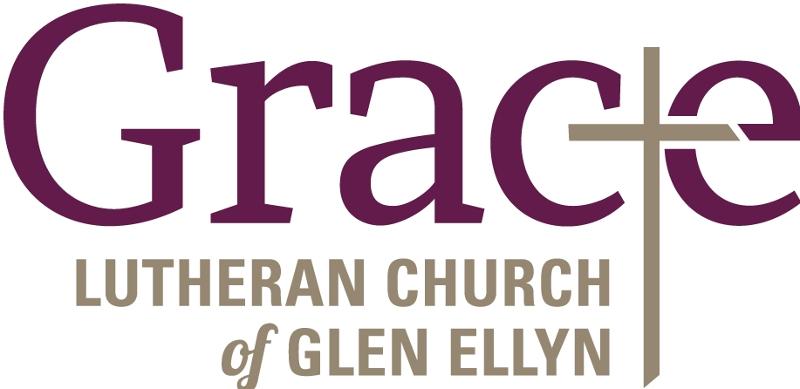 Every Member a Minister and Missionary!Phone:  630-469-1555 	 Emergency Pastoral Contact:  630-674-2887 info@graceglenellyn.org  	 www.graceglenellyn.org PastorRev. Melody Eastman  	office ext. 14meastman@graceglenellyn.orgMinister of MusicBradford Thompson  	219-718-8879bradfordmthompson@gmail.comMinistry AssociateBecky Ficarella  	office ext. 17bficarella@graceglenellyn.org	Office Manager  Barbara Sudds  	office ext. 10bsudds@graceglenellyn.orgParish Counselor  Carole LoGalbo M.S., LCPC  	630-668-4594carolelogalbo@yahoo.com